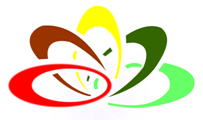 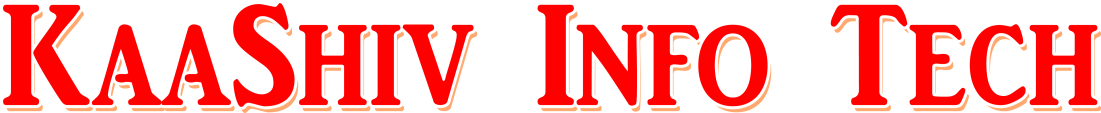 	First Company in India to own the entire Credits of 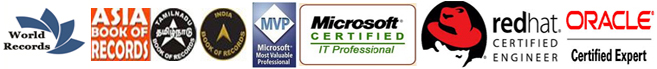 In-Plant/Internship Training Registration FormVisit http://kaashivinfotech.com for more details on each above said programsPlease fill this form and send the same to our Email ID kaashiv.info@gmail.com ; priyanka.kaashiv@gmail.comTraining Preferred (Pls Select from Above Table) ___________________________________________________ (Pls Fill)Code (Pls Select from Above Table) ____________________________________________________ (Pls Fill)College Name:  ________________________________________________________________ (Pls Fill)Location for Training: ChennaiPreferred dates for Training (Check above table for details):________________________ ______ (Pls Fill)Number of Training days:  ______________________________ (Pls Fill)Branch of Training:  Computer Science or IT (Yes/ NO)(Pls Fill)                     ECE or EEE or E&I or ICE or BIO(Yes/ NO) (Pls Fill)Mech or Civil or Mechatronics (Yes/ NO)(Pls Fill)	Others :  ___________________________________ (Please Specify)Please specify the Valid E-Mail ID’s and Mobile Number to provide the confirmation.Confirmation E-Mail will be send to you back by KaaShiv team. You need to bring ID card while attending the program.Only one document is enough for a group of Students.For queries, feel free to call us @ 7667662428 or  9840678906No need for bonafide certificates. KaaShiv InfoTech provides Training only in Anna Nagar, Chennai. We don’t have any other branchesNote: Please Check your E-Mail for In-Plant Training Confirmation Letter. You will get in 2 days of time. Else, please contact our customer care number 7667662428 or  9840678906Trainer’s Profile for your referencehttp://kaashivinfotech.com/venkatDetails about the Attendees:Cheers,		Kaashiv InfoTech Team, Shivanandha Building, X 41, 5th Floor, 2nd Avenue, Anna Nagar, Chennai-40. Ph: 7667662428Website: www.kaashivinfotech.comPhone Number: 9840678906 / 7667662428Email: kaashiv.info@gmail.comCodeInternship TrainingCodeInternship TrainingINTERN -1Machine Learning Internship – 1/2/5 or More DaysINTERN -2Artificial Intelligence Internship – 1/2/5 or More DaysINTERN -3Matlab Internship – 1/2/5 or More DaysINTERN -4Embedded Internship – 1/2/5 or More DaysINTERN -5IOT Internship – 1/2/5 or More DaysINTERN -6Data Science Internship – 1/2/5 or More DaysINTERN -7Robotics Internship – 1/2/5 or More DaysINTERN -8Bigdata Internship – 1/2/5 or More DaysINTERN -9Hacking Internship – 1/2/5 or More DaysINTERN -10Blockchain Internship – 1/2/5 or More DaysINTERN -11Android Internship – 1/2/5 or More DaysINTERN -12Cloud Internship – 1/2/5 or More DaysINTERN -13R Programming Internship – 1/2/5 or More DaysINTERN -143D Modeling Mech/Civil Internship – 1/2/5 or More DaysINTERN -15Dotnet Internship  – 1/2/5 or More DaysINTERN -16Web Design Internship  – 1/2/5 or More DaysINTERN -17CCNA Internship – 1/2/5 or More DaysINTERN -18PHP Internship – 1/2/5 or More DaysINTERN -19Python Internship – 1/2/5 or More DaysINTERN -20Java Internship – 1/2/5 or More DaysINTERN -21Software Internship (2 to 5 days) - 7 Technologies (Learn 45 Concepts) - Hands-On - 5 Day ProgramINTERN -22Software Advanced Internship (2-10 days) – 10 Technologies (Learn 60 Concepts) – Hands-On - 10 Day ProgramINTERN -23Software Advanced Internship (15-20 days) – 10 Technologies (Learn 115 Concepts) – Hands-OnINTERN -24Software Advanced Internship (1 Month/ 2, 3, 4, 5 and 6 Month) – 10 Technologies (Learn 180 Concepts) – Hands-OnINTERN -25Software Advanced Internship (2 Month or 3, 4, 5 and 6 Month) – 13 Technologies (Learn 200 Concepts) – Hands-OnINTERN -26MCA Internship (6 Month) – 15 Technologies (Learn 250 Concepts) – Hands-OnINTERN -27Electronics Internship (2 to 5 days) - Hands-On - 5 Day ProgramINTERN -28Electronics Internship (2 to 10 days) - Hands-On - 10 Day ProgramCodeInplant TrainingInplant TrainingInplant TrainingInternship TrainingIPT - 1Software(CSE/IT/MCA/BSc/BCA Inplant Training)Software(CSE/IT/MCA/BSc/BCA Inplant Training)Software(CSE/IT/MCA/BSc/BCA Inplant Training)IPT - 2Electronics/ Electrical/Mechatronics/ Instrumentation Inplant TrainingElectronics/ Electrical/Mechatronics/ Instrumentation Inplant TrainingElectronics/ Electrical/Mechatronics/ Instrumentation Inplant TrainingIPT - 3Mechanical / Civil / Aeronautical Inplant TrainingMechanical / Civil / Aeronautical Inplant TrainingMechanical / Civil / Aeronautical Inplant TrainingAttendee NameContact NumberEmail IDYear / Dept